АДМИНИСТРАЦИЯ  ВЕСЬЕГОНСКОГО  РАЙОНАТВЕРСКОЙ  ОБЛАСТИПОСТАНОВЛЕНИЕг. Весьегонск08.05.2013                                                                                                                 № 278Об отключении уличного освещения в весенне-летний период   В связи с увеличением продолжительности светового дня                                                               постановляю:ООО «Тверьоблэлектро» (Дроздов М.Ю.), филиал «ОАО МРСК Центра» - «Тверьэнерго» (Кузнецов Н.П.) произвести 10 мая 2013 года отключение уличного освещения в весенне – летний период в :- городском поселении – город Весьегонск;- Ивановском с/п.;- Чамеровском с/п.;- Пронинском с/п.;- Кесемском с/п.2. Настоящее постановление вступает в силу со дня его принятия и подлежит официальному опубликованию в газете «Весьегонская жизнь».3.Контроль за выполнением настоящего постановления возложить на первого заместителя главы администрации района Ермошина А.А.Глава администрации  района		         И.И. Угнивенко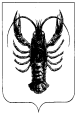 